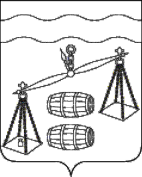 Администрация сельского поселения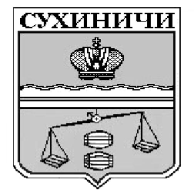 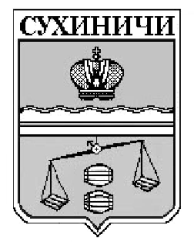 «Село Татаринцы»Сухиничский районПОСТАНОВЛЕНИЕот   30.05.2022 г.                                                                                           № 42О признании утратившим силу постановления администрации от 21.02.2022 № 8 «Об утверждении Порядка организации снабжения населения сельского поселения «Село Татаринцы» твердым топливом»        В соответствии с Федеральным законом от 6 октября 2003 г. № 131-ФЗ «Об общих принципах организации местного самоуправления в Российской Федерации», руководствуясь Уставом СП «Село Татаринцы», администрация сельского поселения «Село Татаринцы» ПОСТАНОВЛЯЕТ:Постановление администрации сельского поселения «Село Татаринцы» от 21.02.2022 № 8 «Об утверждении Порядка организации снабжения населения сельского поселения «Село Татаринцы» твердым топливом» признать утратившим силу.Настоящее Постановление вступает в силу после обнародования и подлежит размещению на сайте администрации МР «Сухиничский район» в разделе «Поселения».Контроль за исполнением настоящего постановления оставляю за собой.Глава администрацииСП «Село Татаринцы»                                                                       Т.А.Козырева